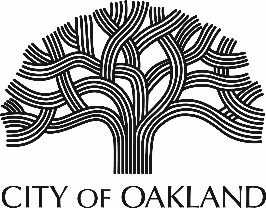 *****CANCELLED*****PARKS AND RECREATION ADVISORY COMMISSIONWednesday, January 8, 2020 -  4:30 P.M.Lakeside Park Garden Center – 666 Bellevue AvenueCALL TO ORDERROLL CALLINTRODUCTORY REMARKSGENERAL BUSINESS 5. 	ACTION ITEMS DISCUSSION ITEMS LOOKING FORWARD  ADJOURNMENTNext Meeting:Wednesday, February 19, 2020 - 4:30 p.m.Lakeside Garden Center666 Bellevue Ave, Oakland, CAThis meeting location is wheelchair accessible.  To request disability-related accommodations or to request an ASL, Cantonese, Mandarin or Spanish interpreter, please email dboyd@oaklandnet.com or call (510) 238-7532 or TDD/TTY (510) 238-3254 at least five working days before the meeting. Please refrain from wearing scented products to this meeting as a courtesy to attendees with chemical sensitivities. Esta reunión es accesible para sillas de ruedas. Si desea solicitar adaptaciones relacionadas con discapacidades, o para pedir un intérprete de  en español, Cantones, Mandarín o de lenguaje de señas (ASL) por favor envié un correo electrónico a dboyd@oaklandnet.com o llame al (510) 238-7532 o (510) 238-3254 por lo menos cinco días hábiles antes de la reunión.  Se le pide de favor que no use perfumes a esta reunión como cortesía para los que tienen sensibilidad a los productos químicos.   Gracias.會場有適合輪椅出入設施。需要殘障輔助設施, 手語, 西班牙語, 粵語或國語翻譯服務, 請在會議前五個工作天電郵 dboyd@oaklandnet.com 或致電 (510) 238-7532 或 (510) 238-3254 TDD/TTY。請避免塗搽香氛產品，參加者可能對化學成分敏感。